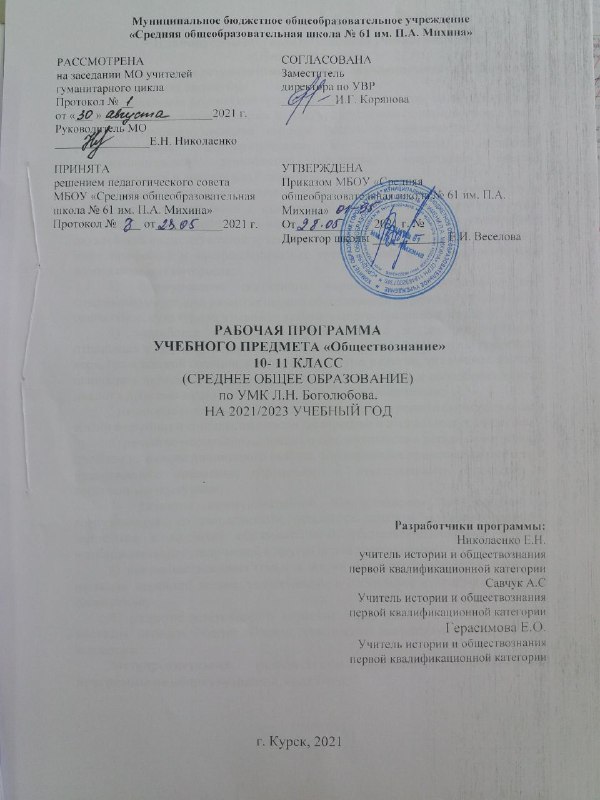 Муниципальное бюджетное общеобразовательное учреждение«Средняя общеобразовательная школа № 61 им. П.А. Михина» РАБОЧАЯ ПРОГРАММА УЧЕБНОГО ПРЕДМЕТА «Обществознание»10- 11 КЛАСС (СРЕДНЕЕ ОБЩЕЕ ОБРАЗОВАНИЕ)по УМК Л.Н. Боголюбова.НА 2021/2023 УЧЕБНЫЙ ГОДРазработчики программы: Николаенко Е.Н.учитель истории и обществознанияпервой квалификационной категорииСавчук А.СУчитель истории и обществознания первой квалификационной категорииГерасимова Е.О.Учитель истории и обществознания первой квалификационной категорииг. Курск, 2021Планируемые результаты освоения учебного предмета «Обществознание»Личностными результатами освоения, обучающимися программы по обществознанию, являются:1) осознание российской гражданской идентичности, своей этнической принадлежности, знание истории, языка, культуры своего народа, своего края, основ культурного наследия народов России и человечества; усвоение гуманистических, демократических и традиционных ценностей многонационального российского общества; воспитание чувства ответственности и долга перед Родиной;2) формирование ответственного отношения к учению, готовности и способности, обучающихся к саморазвитию и самообразованию на основе мотивации к обучению и познанию, осознанному выбору и построению дальнейшей индивидуальной траектории образования на базе ориентировки в мире профессий и профессиональных предпочтений, с учётом устойчивых познавательных интересов;3) формирование целостного мировоззрения, соответствующего современному уровню развития науки и общественной практики, учитывающего социальное, культурное, языковое, духовное многообразие современного мира;4) выработка осознанного, уважительного и доброжелательного отношения к другому человеку, его мнению, мировоззрению, культуре, языку, вере, гражданской позиции, к истории, культуре, религии, традициям, языкам, ценностям народов России и народов мира; готовности и способности вести диалог с другими людьми и достигать в нём взаимопонимания;5) освоение социальных норм, правил поведения, ролей и форм социальной жизни в группах и сообществах, включая взрослые и социальные сообщества;6) развитие морального сознания и компетентности в решении моральных проблем на основе личностного выбора, формирование нравственных чувств и нравственного поведения, осознанного и ответственного отношения к собственным поступкам;7) развитие коммуникативной компетентности в общении и сотрудничестве со сверстниками, детьми старшего и младшего возраста, взрослыми в процессе образовательной, общественно-полезной, учебно-исследовательской, творческой и других видов деятельности;8) осознание значения семьи в жизни человека и общества, принятие ценности семейной жизни, уважительное и заботливое отношение к членам своей семьи;9) развитие эстетического сознания через освоение художественного наследия народов России и мира, творческой деятельности эстетического характера.Метапредметными результатами освоения, обучающимися программы по обществознанию, являются:1) самостоятельно определять цели своего обучения, ставить и формулировать для себя новые задачи в учёбе и познавательной деятельности, развивать мотивы и интересы своей познавательной деятельности;2) самостоятельно планировать пути достижения целей, в том числе альтернативные, осознанно выбирать наиболее эффективные способы решения учебных и познавательных задач;3) соотносить свои действия с планируемыми результатами, осуществлять контроль своей деятельности в процессе достижения результата, определять способы действий в рамках предложенных условий и требований, корректировать свои действия в соответствии с изменяющейся ситуацией;4) оценивать правильность выполнения учебной задачи, собственные возможности её решения;5) владение основами самоконтроля, самооценки, принятия решений и осуществления осознанного выбора в учебной и познавательной деятельности.Предметными результатами освоения обучающимися программы по обществознанию являются:относительно целостное представление об обществе и человеке, о сферах и областях общественной жизни, механизмах и регуляторах деятельности людей;знание ряда ключевых понятий об основных социальных объектах; умение объяснять явления социальной действительности с опорой на эти понятия;знания, умения и ценностные установки, необходимые для сознательного выполнения старшими подростками основных социальных ролей в пределах своей дееспособности;умения находить нужную социальную информацию в педагогически отобранных источниках; адекватно её воспринимать, применяя основные обществоведческие термины и понятия; преобразовывать в соответствии с решаемой задачей (анализировать, обобщать, систематизировать, конкретизировать) имеющиеся данные, соотносить их с собственными знаниями; давать оценку общественным явлениям с позиций одобряемых в современном российском обществе социальных ценностей;понимание побудительной роли мотивов в деятельности человека, места ценностей в мотивационной структуре личности, их значения в жизни человека и развитии общества;знание основных нравственных и правовых понятий. Норм и правил, понимание их роли как решающих регуляторов общественной жизни; умения применять эти нормы и правила к анализу и оценке реальных социальных ситуаций; установка на необходимость руководствоваться этими нормами и правилами в собственной повседневной жизни;приверженность гуманистическим и демократическим ценностям, патриотизм и гражданственность;знание особенностей труда как одного из основных видов деятельности человека, основных требований трудовой этики в современном обществе, правовых норм, регулирующих трудовую деятельность несовершеннолетних;понимание значения трудовой деятельности для личности и для общества;понимание специфики познания мира средствами искусства в соотнесении с другими способами познания;понимание роли искусства в становлении личности и в жизни общества;знание определяющих признаков коммуникативной деятельности в сравнении с другими видами деятельности;знание новых возможностей для коммуникации в современном обществе; умение использовать современные средства связи и коммуникации для поиска и обработки необходимой социальной информации;понимание языка массовой социально-политической коммуникации, позволяющее осознанно воспринимать соответствующую информацию; умение различать факты, аргументы, оценочные суждения;понимание значения коммуникации в межличностном общении;умение взаимодействовать в ходе выполнения групповой работы, вести диалог, участвовать в дискуссии, аргументировать собственную точку зрения;знакомство с отдельными приёмами и техниками преодоления конфликтов;ценностные ориентиры, основанные на идеях патриотизма, любви и уважения к Отечеству; на отношении к человеку, его правам и свободам как к высшей ценности; на стремлении к укреплению исторически сложившегося государственного единства; на признании равноправия народов, единства разнообразных культур; на убеждённости важности для общества семьи и семейных традиций; на осознании необходимости поддержания гражданского мира и согласия, своей ответственности за судьбу страны перед нынешними и грядущими поколениями.Выпускник научится:- выделять черты социальной сущности человека;- определять роль духовных ценностей в обществе;- распознавать формы культуры по их признакам, иллюстрировать их примерами;- различать виды искусства;- соотносить поступки и отношения с принятыми нормами морали;- выявлять сущностные характеристики религии и ее роль в культурной жизни;- выявлять роль агентов социализации на основных этапах социализации индивида;- раскрывать связь между мышлением и деятельностью;- различать виды деятельности, приводить примеры основных видов деятельности;- выявлять и соотносить цели, средства и результаты деятельности;- анализировать различные ситуации свободного выбора, выявлять его основания и последствия; - различать формы чувственного и рационального познания, поясняя их примерами;- выявлять особенности научного познания;- различать абсолютную и относительную истины;- иллюстрировать конкретными примерами роль мировоззрения в жизни человека;- выявлять связь науки и образования, анализировать факты социальной действительности в контексте возрастания роли образования и науки в современном обществе;-выражать и аргументировать собственное отношение к роли образования и самообразования в жизни человека.- характеризовать общество как целостную развивающуюся (динамическую) систему в единстве и взаимодействии его основных сфер и институтов;-выявлять, анализировать, систематизировать и оценивать информацию, иллюстрирующую многообразие и противоречивость социального развития;-приводить примеры прогрессивных и регрессивных общественных изменений, аргументировать свои суждения, выводы;-формулировать собственные суждения о сущности, причинах и последствиях глобализации; иллюстрировать проявления различных глобальных проблем.- раскрывать взаимосвязь экономики с другими сферами жизни общества;- выделять критерии социальной стратификации;- анализировать социальную информацию из адаптированных источников о структуре общества и направлениях ее изменения;- выделять особенности молодежи как социально-демографической группы, раскрывать на примерах социальные роли юношества;- высказывать обоснованное суждение о факторах, обеспечивающих успешность самореализации молодежи в условиях современного рынка труда;- выявлять причины социальных конфликтов, моделировать ситуации разрешения конфликтов;- конкретизировать примерами виды социальных норм;- характеризовать виды социального контроля и их социальную роль, различать санкции социального контроля;- различать позитивные и негативные девиации, раскрывать на примерах последствия отклоняющегося поведения для человека и общества;- определять и оценивать возможную модель собственного поведения в конкретной ситуации с точки зрения социальных норм;- различать виды социальной мобильности, конкретизировать примерами;- выделять причины и последствия этносоциальных конфликтов, приводить примеры способов их разрешения;- характеризовать основные принципы национальной политики России на современном этапе;- характеризовать социальные институты семьи и брака; раскрывать факторы, влияющие на формирование института современной семьи; - характеризовать семью как социальный институт, раскрывать роль семьи в современном обществе;-высказывать обоснованные суждения о факторах, влияющих на демографическую ситуацию в стране;-формулировать выводы о роли религиозных организаций в жизни современного общества, объяснять сущность свободы совести, сущность и значение веротерпимости;-осуществлять комплексный поиск, систематизацию социальной информации по актуальным проблемам социальной сферы, сравнивать, анализировать, делать выводы, рационально решать познавательные и проблемные задачи; - оценивать собственные отношения и взаимодействие с другими людьми с позиций толерантности.- сравнивать правовые нормы с другими социальными нормами;- выделять основные элементы системы права;- выстраивать иерархию нормативных актов;- выделять основные стадии законотворческого процесса в Российской Федерации;- различать понятия «права человека» и «права гражданина», ориентироваться в ситуациях, связанных с проблемами гражданства, правами и обязанностями гражданина РФ, с реализацией гражданами своих прав и свобод;-обосновывать взаимосвязь между правами и обязанностями человека и гражданина, выражать собственное отношение к лицам, уклоняющимся от выполнения конституционных обязанностей;-аргументировать важность соблюдения норм экологического права и характеризовать способы защиты экологических прав;- раскрывать содержание гражданских правоотношений;- применять полученные знания о нормах гражданского права в практических ситуациях, прогнозируя последствия принимаемых решений;- различать организационно-правовые формы предприятий;- характеризовать порядок рассмотрения гражданских споров;- давать обоснованные оценки правомерного и неправомерного поведения субъектов семейного права, применять знания основ семейного права в повседневной жизни;- находить и использовать в повседневной жизни информацию о правилах приема в образовательные организации профессионального и высшего образования;- характеризовать условия заключения, изменения и расторжения трудового договора;- иллюстрировать примерами виды социальной защиты и социального обеспечения;- извлекать и анализировать информацию по заданной теме в адаптированных источниках различного типа (Конституция РФ, ГПК РФ, АПК РФ, УПК РФ);- объяснять основные идеи международных документов, направленных на защиту прав человека.Выпускник получит возможность научиться:- использовать полученные знания о социальных ценностях и нормах в повседневной жизни, прогнозировать последствия принимаемых решений;- применять знания о методах познания социальных явлений и процессов в учебной деятельности и повседневной жизни; - оценивать разнообразные явления и процессы общественного развития;- характеризовать основные методы научного познания;- выявлять особенности социального познания;- различать типы мировоззрений;-объяснять специфику взаимовлияния двух миров социального и природного в понимании природы человека и его мировоззрения;- выражать собственную позицию по вопросу познаваемости мира и аргументировать ее;- устанавливать причинно-следственные связи между состоянием различных сфер жизни общества и общественным развитием в целом;-выявлять, опираясь на теоретические положения и материалы СМИ, тенденции и перспективы общественного развития;- систематизировать социальную информацию, устанавливать связи в целостной картине общества (его структурных элементов, процессов, понятий) и представлять ее в разных формах (текст, схема, таблица);- выделять причины социального неравенства в истории и современном обществе;-высказывать обоснованное суждение о факторах, обеспечивающих успешность самореализации молодежи в современных условиях;- анализировать ситуации, связанные с различными способами разрешения социальных конфликтов;-выражать собственное отношение к различным способам разрешения социальных конфликтов;- толерантно вести себя по отношению к людям, относящимся к различным этническим общностям и религиозным конфессиям; оценивать роль толерантности в современном мире;-находить и анализировать социальную информацию о тенденциях развития семьи в современном обществе;-выявлять существенные параметры демографической ситуации в России на основе анализа данных переписи населения в Российской Федерации, давать им оценку; -выявлять причины и последствия отклоняющегося поведения, объяснять с опорой на имеющиеся знания способы преодоления отклоняющегося поведения;- анализировать численность населения и динамику ее изменений в мире и в России.-действовать в пределах правовых норм для успешного решения жизненных задач в разных сферах общественных отношений;- перечислять участников законотворческого процесса и раскрывать их функции;- характеризовать механизм судебной защиты прав человека и гражданина в РФ;- ориентироваться в предпринимательских правоотношениях;- выявлять общественную опасность коррупции для гражданина, общества и государства;-применять знание основных норм права в ситуациях повседневной жизни, прогнозировать последствия принимаемых решений;- оценивать происходящие события и поведение людей с точки зрения соответствия закону;-характеризовать основные направления деятельности государственных органов по предотвращению терроризма, раскрывать роль СМИ и гражданского общества в противодействии терроризму.СОДЕРЖАНИЕ УЧЕБНОГО ПРЕДМЕТА «ОБЩЕСТВОЗНАНИЕ»10 КЛАСС(БАЗОВЫЙ УРОВЕНЬ) 68 ЧАСОВРаздел I Человек в обществе. (21 час)Общество как совместная жизнедеятельность людей. Общество и природа. Общество и культура. Науки об обществе. Особенности социальной системы. Социальные институты. Многовариантность общественного развития. Целостность и противоречивость современного мира. Проблема общественного прогресса. Биологическое и социальное в человеке. Социальные качества личности. Самосознание и самореализация. Деятельность человека: основные характеристики. Структура деятельности и её мотивация. Многообразие видов деятельности. Сознание и деятельность. Общественное и индивидуальное сознание. Познаваем ли мир. Познание чувственное и рациональное. Истина и её критерии. Особенности научного познания. Социальные и гуманитарные знания. Многообразие человеческого знания. Особенности социального познания. Возможна ли абсолютная свобода. Свобода как осознанная необходимость. Свобода и ответственность. Основания свободного выбора. Что такое свободное общество. Глобализация как явление современности. Современное информационное пространство. Глобальная информационная экономика. Социально-политическое измерение информационного общества. Международный терроризм: понятие и признаки. Глобализация и международный терроризм. Идеология насилия и международный терроризм. Противодействие международному терроризму. Раздел II Общество как мир культуры.(16 часов) Понятие «духовная культура». Культурные ценности и нормы. Институты культуры. Многообразие культур. Человек как духовное существо. Духовные ориентиры личности. Мировоззрение и его роль в жизни человека. Как и почему возникла мораль. Устойчивость и изменчивость моральных норм. Что заставляет нас делать выбор в пользу добра. Наука и её функции в обществе. Этика науки. Образование в современном обществе. Образование как система. Особенности религиозного сознания. Религия как общественный институт. Религия и религиозные организации в современной России. Проблема поддержания межрелигиозного мира. Что такое искусство. Функции искусства. Структура искусства. Современное искусство. Характерные черты массовой культуры. Что привело к появлению массовой культуры. Средства массовой информации и массовая культура. Оценка массовой культуры как общественного явления. Раздел III Правовое регулирование общественных отношений. (31 час)Нормативный подход к праву. Естественно-правовой подход к праву. Естественное право как юридическая реальность. Взаимосвязь естественного и позитивного права. Основные признаки права. Право и мораль. Система права. Норма права. Отрасль права. Институт права. Что такое источник права. Основные источники (формы) права. Виды нормативных актов. Федеральные законы и законы субъектов РФ. Законотворческий процесс в Российской Федерации. Что такое правоотношение. Правомерное поведение. Что такое правонарушение. Юридическая ответственность. Гражданство Российской Федерации. Права и обязанности гражданина России. Воинская обязанность. Альтернативная гражданская служба. Права и обязанности налогоплательщика. Гражданские правоотношения. Имущественные права. Личные неимущественные права. Право на результат интеллектуальной деятельности. Наследование. Защита гражданских прав. Конституционные основы социальной защиты. Социальная защита граждан. Право на социальное обеспечение. Право на охрану здоровья. Правовые основы предпринимательской деятельности. Организационно-правовые формы предпринимательства. Открытие своего дела. Трудовые правоотношения. Порядок приёма на работу. Профессиональное образование. Правовая связь членов семьи. Вступление в брак и расторжение брака. Права и обязанности супругов. Права и обязанности детей и родителей. Воспитание детей, оставшихся без попечения родителей. Общая характеристика экологического права. Право человека на благоприятную окружающую среду. Способы защиты экологических прав. Экологические правонарушения. Гражданский процесс. Уголовный процесс. Административная юрисдикция. Основные стадии конституционного судопроизводства. Защита прав и свобод человека средствами ООН. Европейская система защиты прав человека. Проблема отмены смертной казни. Международные преступления и правонарушения. Полномочия международного уголовного суда. 8 Правовая база противодействия терроризму в России. Органы власти, проводящие политику противодействия терроризму. Роль СМИ и гражданского общества в противодействии терроризму. Заключение. Человек и глобальные вызовы современного общества. Человек в мире информации. Человек и ценности современного общества.11 КЛАСС(БАЗОВЫЙ УРОВЕНЬ) 66 ЧАСОВРаздел I Экономическая жизнь общества. (33 часа)Экономика как подсистема общества. Экономика и уровень жизни. Экономика и социальная структура общества. Экономика и политика. Что изучает экономическая наука. Экономическая деятельность и её измерители. Понятие ВВП. Экстенсивный и интенсивный рост. Факторы и темпы экономического роста. Экономическое развитие. Экономический цикл. Причины цикличного развития экономики. Рынок в жизни общества. Рыночная экономика. Как действует «невидимая рука» рынка. Законы спроса и предложения. Рыночные структуры. Конкуренция и монополия. Современная рыночная система. Цели деятельности фирмы. Факторы производства. Экономические и бухгалтерские издержки и прибыль. Постоянные и временные издержки производства. Налоги, уплачиваемые предприятием. Основные принципы менеджмента. Основы маркетинга. Функции финансового рынка. Финансовые институты. Защита прав потребителей финансовых услуг. Фондовый рынок, 8 его инструменты и участники. Основные источники финансирования бизнеса. Экономические функции государства. Общественные блага. Внешние эффекты. Какой инструмент регулирования экономики выбрать. Налоговая система РФ. Нужна ли рынку помощь государства. Тенденции экономического развития России. Типы финансовой политики. Основы денежно-кредитной политики государства. Влияние денежно-кредитной политики на российскую экономику. Бюджетная политика. Инфляция: виды, причины и последствия. Рынок труда. Причины и виды безработицы. Государственная политика в области занятости. Что такое мировая экономика. Международная торговля. Государственная политика в области международной торговли. Глобальные проблемы экономики. Тенденции общемирового экономического развития. Экономическая культура: сущность и структура. Экономические отношения и интересы. Экономическая свобода и социальная ответственность. Связь экономической культуры и деятельности. Рациональное поведение участников экономической деятельности. Раздел II. Социальная сфера. (16 часов)Многообразие социальных групп. Социальное неравенство. Социальная стратификация. Социальная мобильность. Социальные интересы. Социальные нормы. Социальный контроль. Отклоняющееся (девиантное) поведение. Преступность. Что объединяет людей в нацию. Россия — многонациональное общество и единый народ. Межнациональные конфликты и пути их преодоления. Пути межнационального сближения. Национальная политика в России. Семья как социальный институт. Функции семьи. Семья в современном обществе. Бытовые отношения. Дом, в котором мы живём. Гендерные стереотипы и роли. Гендер и социализация. Гендерные отношения в современном обществе. Молодёжь как социальная группа. Развитие социальных ролей в юношеском возрасте. Молодёжная субкультура. Изменение численности населения России. Возрастной состав населения России. Рождаемость и смертность. Миграция. Раздел III. Политическая жизнь общества. (17 часов) Политическая деятельность и общество. Политическая сфера и политические институты. Политические отношения. Политическая власть. Структура и функции политической системы. Государство в политической системе. Политический режим. Демократические перемены в России. Сущность правового государства. Гражданское общество. Местное самоуправление. Избирательная система. Избирательная кампания. Понятия политической партии и движения. Типология и функции политических партий. Типы партийных систем. Политическая элита. Политическое лидерство. Роль политического лидера. Типы лидерства. Обыденное и теоретическое сознание. Что такое идеология. Современные политические идеологии. Роль идеологии в политической жизни. Политическая психология. Средства массовой коммуникации и политическое сознание. Многообразие форм политического поведения. Политический терроризм. Регулирование политического поведения. Сущность и этапы политического процесса. Политическое участие. Политическая культура. Заключение. Общество и человек перед лицом угроз XXI в.Тематическое планирование составлено с учетом рабочей программы воспитания10 класс (68 часов)11 класс (66 часов)РАССМОТРЕНАна заседании МО учителей гуманитарного циклаПротокол № __ от «___ » __________________2021 г.Руководитель МО ________________Е.Н. НиколаенкоСОГЛАСОВАНАЗаместитель директора по УВР_________И.Г. Корянова                                                                      ПРИНЯТАрешением педагогического советаМБОУ «Средняя общеобразовательная школа № 61 им. П.А. Михина»Протокол №  ___ от___________2021 г.УТВЕРЖДЕНАПриказом МБОУ «Средняя общеобразовательная школа № 61 им. П.А. Михина»От_____________2021 г. № Директор школы ____________ Е.И. ВеселоваФорма контроля10 класс11 классКонтрольная работа22№ урокаТема раздела, урокаКоличество часовПримечаниеРаздел I .Человек в обществе Раздел I .Человек в обществе Раздел I .Человек в обществе Раздел I .Человек в обществе Раздел I .Человек в обществе Что такое общество?1Общество и природа1Общество как сложная  система1Социальные институты1Динамика общественного развития1Проблема общественного прогресса.1Социальная сущность человека1Социальные качества личности1Деятельность - способ существования людей1Многообразие деятельности1Познавательная деятельность1Истина и её критерии.1Особенности научного познания.1Свобода и необходимость в деятельности человека1Свобода и ответственность1Современное обществоГлобальная информационная экономика1Глобальная угроза международного терроризма. Терроризм: понятие и признаки.1Противодействие международному терроризму1Практическое занятие по теме  «Человек в обществе» ( подготовка к ЕГЭ)1Повторительно-обобщающий урок по теме «Человек в обществе»1Раздел II. Общество как мир культуры Раздел II. Общество как мир культуры Раздел II. Общество как мир культуры Раздел II. Общество как мир культуры Раздел II. Общество как мир культуры Духовная культура общества, культурные ценности  и нормы.1Институты культуры1Духовный мир личности. Человек как духовное существо.1Мировоззрение и его типы. Роль  мировоззрения в жизни человека.1Мораль как явление культуры: категории, принципы, нормы.1Наука и её функции в обществе.1Образование в современном обществе. Образование как система.1Особенности религиозного сознания. Религия как общественный институт.1Проблема поддержания межрелигиозного мира.1Контрольная работа №1 по тексту администрации по теме: «Человек в обществе. Духовная культура общества»1Искусство: структура и основные функции.1Виды  и особенности современного искусства.1Массовая культура и её характерные черты.1СМИ и массовая культура1Практическое занятие по теме  « Общество как мир культуры» ( подготовка к ЕГЭ)1Повторительно-обобщающий урок по теме «Общество как мир культуры»1Раздел III. Правовое регулирование общественных отношений Раздел III. Правовое регулирование общественных отношений Раздел III. Правовое регулирование общественных отношений Раздел III. Правовое регулирование общественных отношений Раздел III. Правовое регулирование общественных отношений Современные походы к пониманию права1Взаимосвязь естественного и позитивного права1Право в системе социальных норм1Право в системе социальных норм: норма права, институт права1Отрасли российского права.1Основные источники права1Виды нормативных актов и их особенности.1Законотворческий процесс в Российской Федерации1Правоотношения и правонарушения1Юридическая ответственность: понятие и виды.1Предпосылки правомерного поведения. Правосознание и правовая культура.1Гражданин Российской Федерации: правовые основы гражданства1Права и обязанности гражданина Р.Ф.1Гражданское право, основные элементы гражданских правоотношений.1Защита гражданских прав.1Правовые основы социальной защиты и социального обеспечения.1Правовые основы предпринимательской деятельности1Правовое регулирование занятости и трудоустройства1Семейное право: семейные правоотношения1Права и обязанности супругов, детей и родителей1Экологическое право: экологические преступления и способы защиты  экологических прав1Процессуальные отрасли права: гражданский, уголовный процессы.1Процессуальные отрасли права: административная юрисдикция. 1Конституционное судопроизводство: принципы и основные стадии.1Международная защита прав человека. Международные преступления и правонарушения1Промежуточная аттестация (тестирование)1Правовые основы антитеррористической политики Российского государства.1Повторительно-обобщающий урок по теме «Правовое регулирование общественных отношений»1Итоговая конференция: «Человек в XXI веке: вызовы современности»1Итоговое повторение1Итоговое повторение1№ урокаТема раздела, урокаКоличество часовПримечаниеРаздел I. Экономическая жизнь общества. Раздел I. Экономическая жизнь общества. Раздел I. Экономическая жизнь общества. Раздел I. Экономическая жизнь общества. Раздел I. Экономическая жизнь общества. Роль экономики в жизни общества.1Экономика как подсистема общества.1Экономика и социальная структура общества1Экономика: наука и хозяйство1Экономическая деятельность и её измерители.1Понятие ВВП1Экономический рост и его виды1Факторы экономического роста. 1Экономические циклы.Рыночные отношения в экономике.1Законы спроса и предложения1Конкуренция и монополия. Современная рыночная система.1Фирма в экономике: понятие, цели деятельности1Факторы производства1Прибыль и издержки фирмы1Основные принципы менеджмента и  маркетинга1Практическое занятие: "Фирма в экономике"1Финансовый рынок и его функции. Финансовые институты.1Фондовый рынок, его инструменты и участники1Основные источники финансирования бизнеса1Защита прав потребителей финансовых услуг1Экономика и государство: экономические функции государства.1Экономика и государство: налоговая система РФ1Финансовая политика государства и ее типы.1Денежно-кредитная и бюджетная  политика государства1Инфляция: виды, причины, последствия.1Рынок труда. Занятость и безработица1Контрольная работа №1 по тексту администрации  по теме «Экономическая жизнь общества»Мировая экономика и международная торговля1Государственная политика в области международной торговли. Глобальные проблемы экономики1Экономическая культура. Рациональное поведение участников экономической деятельности.1Практическое занятие по теме «Экономическая жизнь общества» (подготовка к ЕГЭ)1Повторительно-обобщающий урок по теме  "Экономика"Раздел II. Социальная сфера.Раздел II. Социальная сфера.Раздел II. Социальная сфера.Раздел II. Социальная сфера.Раздел II. Социальная сфера.Социальная структура общества. Многообразие социальных групп.1Социальная стратификация и ее типы1Социальная мобильность, каналы социальной мобильности.1Социальные интересы и социальный конфликт1Социальные нормы1Социальный контроль1Отклоняющееся поведение. Преступность.1Нации и межнациональные отношения1Межнациональные конфликты и пути их преодоления1Семья как социальный институт, его признаки и функции1Семья в современном обществе1Гендер- социальный пол1Молодежь в современном обществе1Демографическая ситуация в современной России1Практическое занятие по теме " Социальная сфера»  (подготовка к ЕГЭ)1Повторительно-обобщающий урок по теме " Социальная сфера"1Раздел III. Политическая жизнь обществаРаздел III. Политическая жизнь обществаРаздел III. Политическая жизнь обществаРаздел III. Политическая жизнь обществаРаздел III. Политическая жизнь обществаПолитическая сфера и политические институты1Политические отношения и политическая власть1Понятие, структура и функции политической системы.1Государство в политической системе.1Политический режим: понятие и виды1Правовое государство: его сущность и основные признаки.1Гражданское общество и правовое государство. Местное самоуправление1Демократические выборы1Политические партии и партийные системы1Политическая элита и политическое лидерство1Политическое сознание и политическое поведение1Политический процесс и культура политического участия1Промежуточная аттестация (тестирование)1Практическое занятие по теме" Политическая жизнь общества"1Повторительно-обобщающий урок по теме " Политическая жизнь общества"1Итоговое повторение1Итоговое повторение1